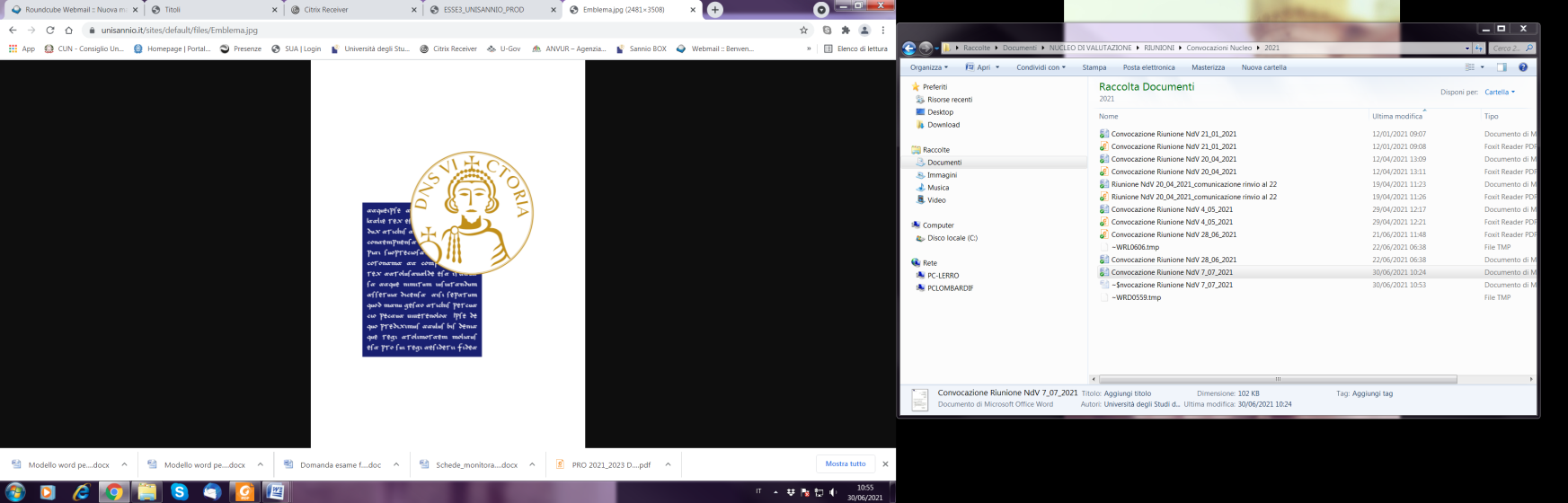 Settore Servizi agli StudentiUnità Organizzativa POST LAUREADomanda di ammissione all’esame finale del Corso di dottorato di ricerca _l__ sottoscritt __ _________________________________________, nat__ a ____________________________ (Prov.______) il______________________, residente in ___________________________________________________ (Prov. _______ ) alla via ________________________________________, C.A.P. ______________ , Tel./Cell. ___________________________, e-mail ________________________________________, Codice Fiscale _________________________________________________________, avendo frequentato il corso di dottorato di ricerca in “_________________________________________________________________________________________”, ciclo ________________,CHIEDEdi essere ammess__ a sostenere l’esame finale per il conseguimento del titolo di Dottore di Ricerca.A tal fine, consapevole delle sanzioni penali previste dall’art. 76 D.P.R. del 28 dicembre 2000, n. 445 per il caso di dichiarazioni false o mendaci ed essendo a conoscenza che, ai sensi dell’art. 75 del citato D.P.R., eventuali falsità in atti o dichiarazioni comportano la decadenza dai benefici conseguenti all’accoglimento della presente istanza, sotto la propria responsabilità, DICHIARAdi essere stat___ ammess___ a sostenere l’esame finale dal Collegio dei Docenti in data _______________A tal fine allega alla presente:n.1 copia in formato digitale (pdf) della tesi di Dottorato dal titolo “______________________________________________________________________________________________”, afferente al/ai SSD______________ (indicare il/i Settore/i Scientifico-Disciplinare di riferimento);copia in PDF del frontespizio sottoscritta dal candidato, dal Tutor Scientifico e dal Coordinatore del Corso di Dottorato;abstract della tesi redatto in lingua inglese.Data ________________Firma____________________________